Publicado en Paraguay  el 08/04/2024 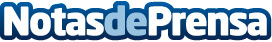 Ministro del Interior de Paraguay logrará avance histórico mediante alianza con creador del Método ARCÓNEl Ministro del Interior de Paraguay logrará avance histórico en protección, seguridad y salvamento, a nivel nacional e internacional, mediante responsable alianza con el creador del Método ARCÓN. Paraguay dispondrá oficialmente, mediante el PEMAP 2024, del medio de búsqueda más eficaz y galardonado para la prevención y el salvamento de vidas, el Método ARCÓNDatos de contacto:Dr. HC Jaime Parejo GarcíaInvestigador y creador del Método Arcón0034695334789Nota de prensa publicada en: https://www.notasdeprensa.es/ministro-del-interior-de-paraguay-lograra Categorias: Internacional Investigación Científica Solidaridad y cooperación http://www.notasdeprensa.es